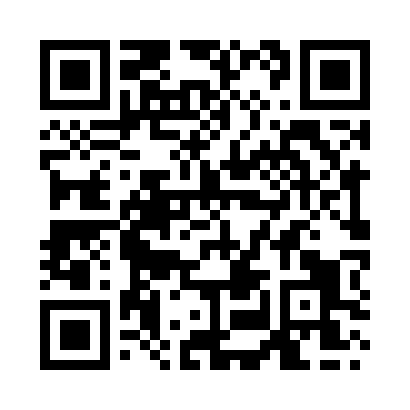 Prayer times for Newport, Highland, UKMon 1 Jul 2024 - Wed 31 Jul 2024High Latitude Method: Angle Based RulePrayer Calculation Method: Islamic Society of North AmericaAsar Calculation Method: HanafiPrayer times provided by https://www.salahtimes.comDateDayFajrSunriseDhuhrAsrMaghribIsha1Mon2:464:151:187:1110:2111:492Tue2:474:161:187:1110:2011:493Wed2:474:171:187:1110:1911:494Thu2:484:181:197:1110:1911:485Fri2:494:191:197:1010:1811:486Sat2:494:201:197:1010:1711:487Sun2:504:221:197:1010:1611:478Mon2:514:231:197:0910:1511:479Tue2:524:241:197:0910:1311:4610Wed2:534:261:197:0810:1211:4611Thu2:534:271:207:0810:1111:4512Fri2:544:291:207:0710:1011:4413Sat2:554:311:207:0610:0811:4414Sun2:564:321:207:0610:0711:4315Mon2:574:341:207:0510:0511:4216Tue2:584:361:207:0410:0411:4217Wed2:594:371:207:0410:0211:4118Thu3:004:391:207:0310:0011:4019Fri3:004:411:207:029:5911:3920Sat3:014:431:207:019:5711:3821Sun3:024:451:207:009:5511:3822Mon3:034:471:206:599:5311:3723Tue3:044:491:206:589:5111:3624Wed3:054:511:216:579:4911:3525Thu3:064:531:216:569:4711:3426Fri3:074:551:216:559:4511:3327Sat3:084:571:206:549:4311:3228Sun3:094:591:206:539:4111:3129Mon3:105:011:206:519:3911:2930Tue3:115:031:206:509:3711:2831Wed3:125:051:206:499:3511:27